Додатки для створення вікторин та онлайн-тестів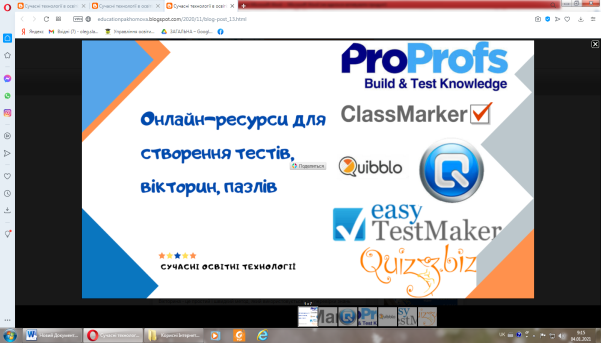                                           https://educationpakhomova.blogspot.com/2020/11/blog-post_13.htmlВікторина - це простий і швидкий метод, який використовується для перевірки знань викладачем і навіть самим учнем. Онлайн-програми для створення вікторин, пазлів: Classmarker,  Wondershare Quiz Creator,  ProProfs, Quibblo, EasyTestMaker, Quiz.biz                                             Як організувати онлайн-уроки?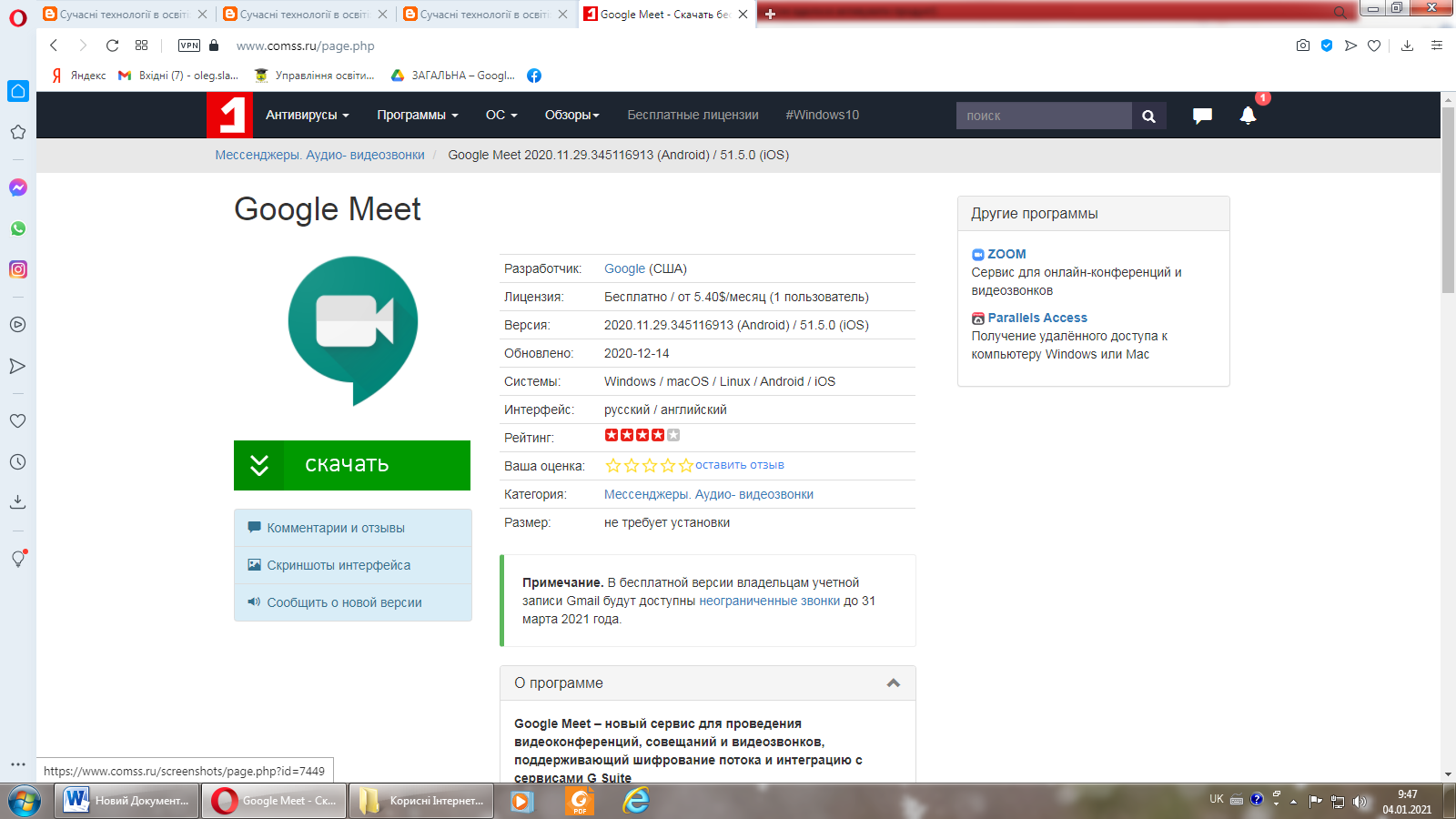 https://educationpakhomova.blogspot.com/2020/10/blog-post_26.htmlGoogle Meet- новий сервіс відеоконференцій от Google ( https://meet.google.com/)Proficonf -умовно безкоштовна онлайн-платформа, що дозволяє проводити відеоконференції, онлайн уроки, вебінари і інші навчальні заходи, демонстрацію документів, а також відтворювати медіафайли та використовувати чат.(  https://proficonf.com)Stream Yard - уроки з  можливістю прямої трансляції через канали на YouTube і сторінки в Facebook.  Дистанційне навчання в умовах карантину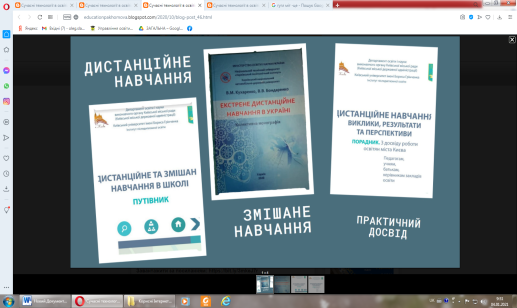 https://educationpakhomova.blogspot.com/2020/10/blog-post_46.html«Екстрене дистанційне навчання в Україні» В.М. Кухаренко, В.В. Бондаренко, 2020Завантажити за посиланням: https://bit.ly/3mkeJ7r У монографії «Екстрене дистанційне навчання в Україні» узагальнено досвід реалізації дистанційного навчання в умовах карантину в Україні.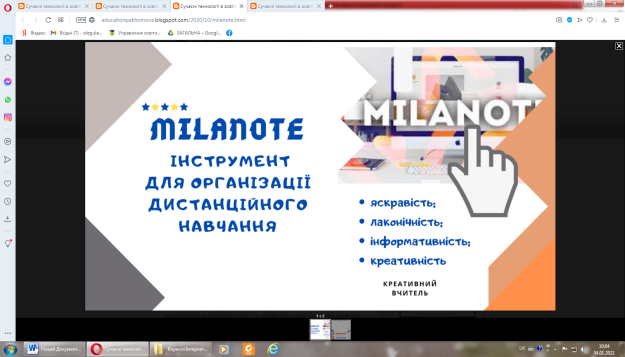 Дистанційне навчання для креативних із Milanotehttps://educationpakhomova.blogspot.com/2020/10/milanote.htmlMilanote пропонує вмонтовані шаблони (блок-схеми) для створення власного проєкту.                                  Гейміфікація - один із трендів сучасної освіти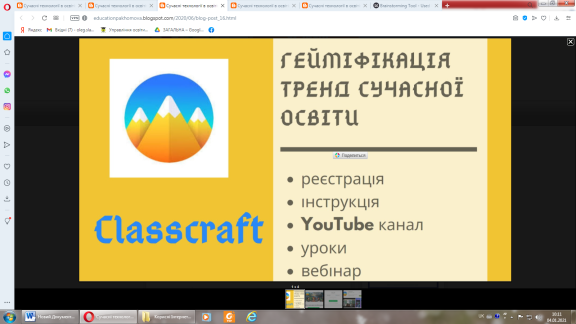 https://educationpakhomova.blogspot.com/2020/06/blog-post_16.htmlClasscraft – безкоштовна освітня рольова онлайн-гра, в яку вчитель і учні грають під час опанування матеріалу. (https://www.classcraft.com/ru/ )Стрічка часу і персоналії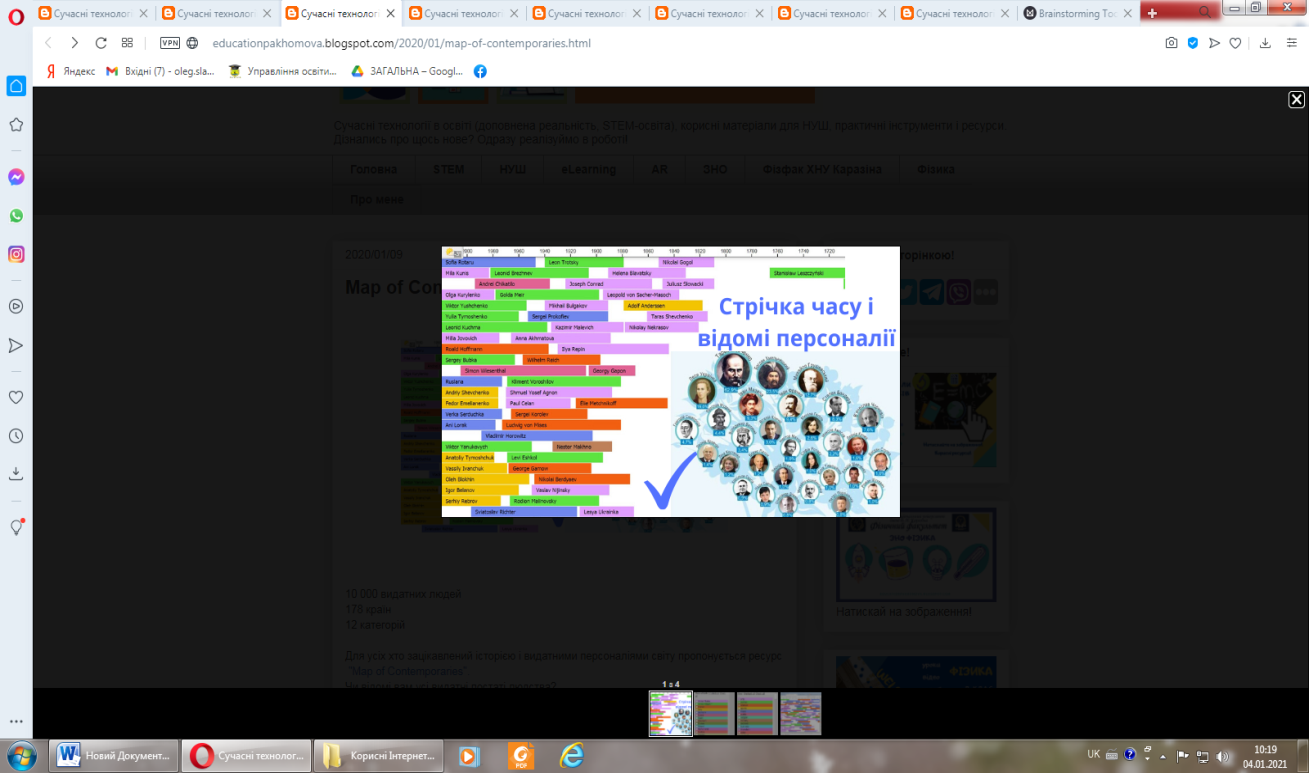 https://educationpakhomova.blogspot.com/2020/01/map-of-contemporaries.htmlРесурс Map of Contemporaries для усіх, хто зацікавлений історією і видатними персоналіями світу.( https://t.me/pakhomovaeducation )                   Сервіс для створення відеоуроківhttps://educationpakhomova.blogspot.com/2020/02/edpuzzle.html
EDpuzzle — безкоштовний сервіс, що дає змогу за лічені хвилини створити навчальні матеріали на основі відеороликів. 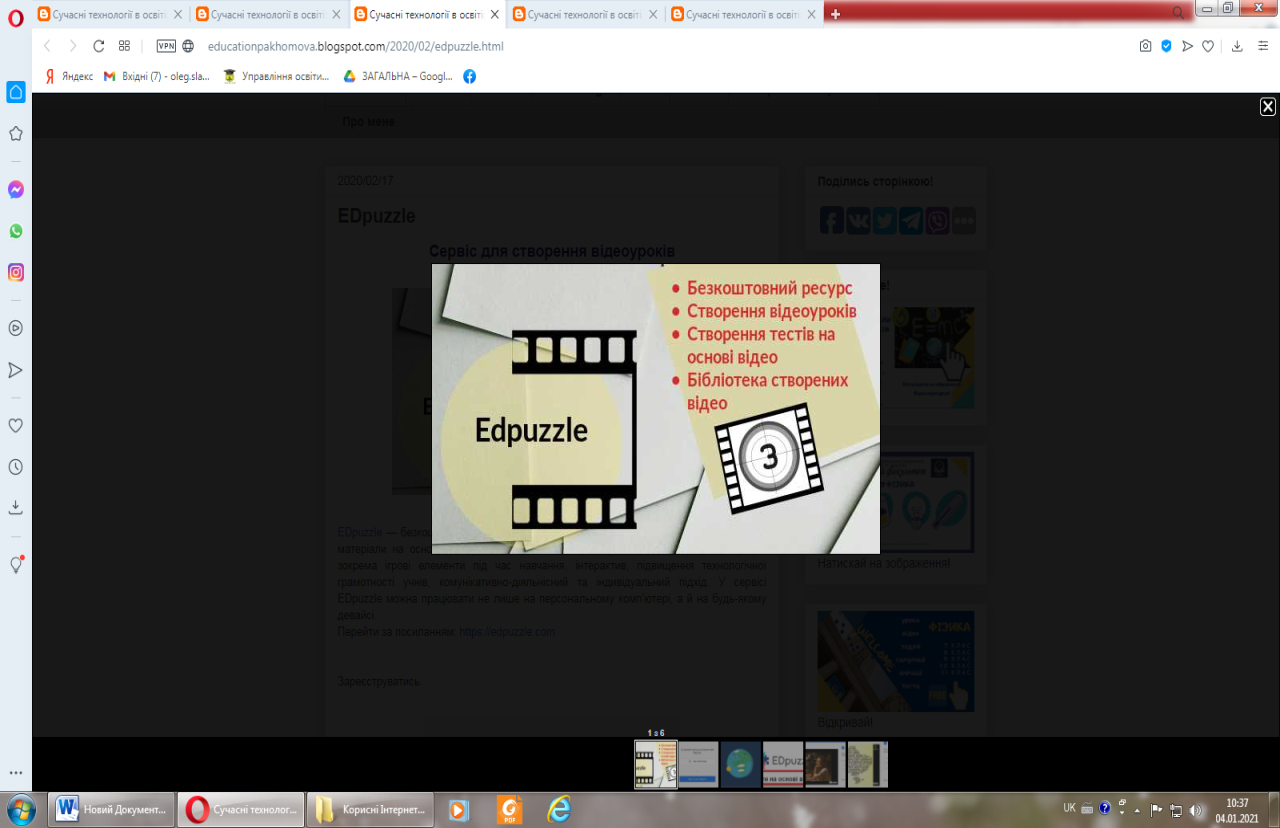 https://edpuzzle.comЯк створити пазли?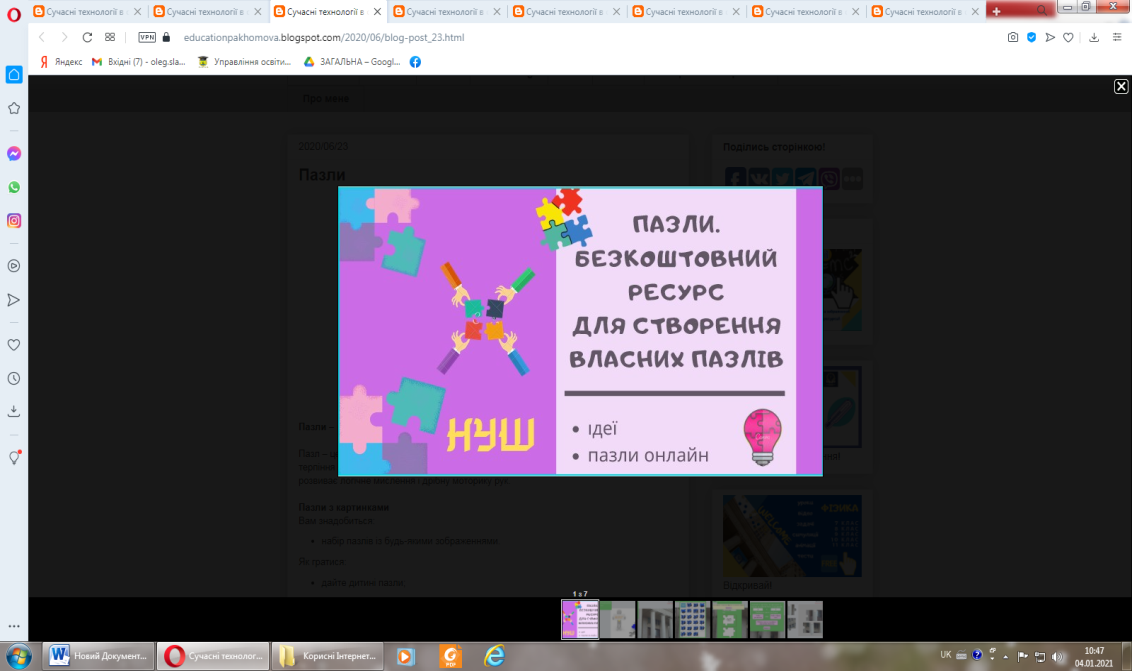  https://educationpakhomova.blogspot.com/2020/06/blog-post_23.htmlПазл – це цікава розвиваюча і навчальна гра, яка вимагає посидючості, акуратності, терпіння і уважності. Збираючи картину, дитина пізнає зв’язки між частиною і цілим, розвиває логічне мислення і дрібну моторику рук. Самостійне вивчення англійської мови  https://educationpakhomova.blogspot.com/2020/09/lingualeo.html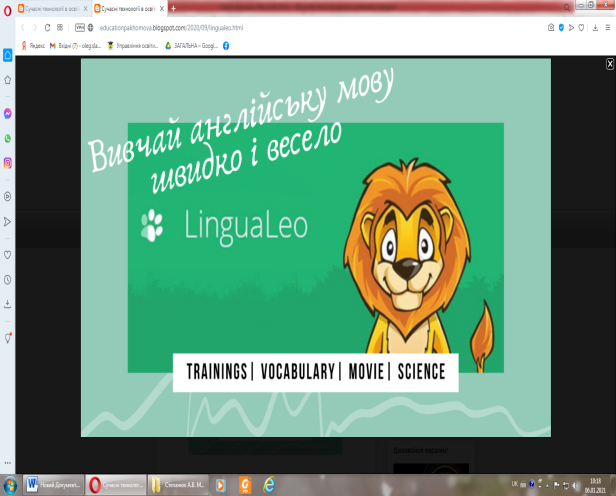 LinguaLeo – це навчальний сайт для самостійного вивчення англійської мови